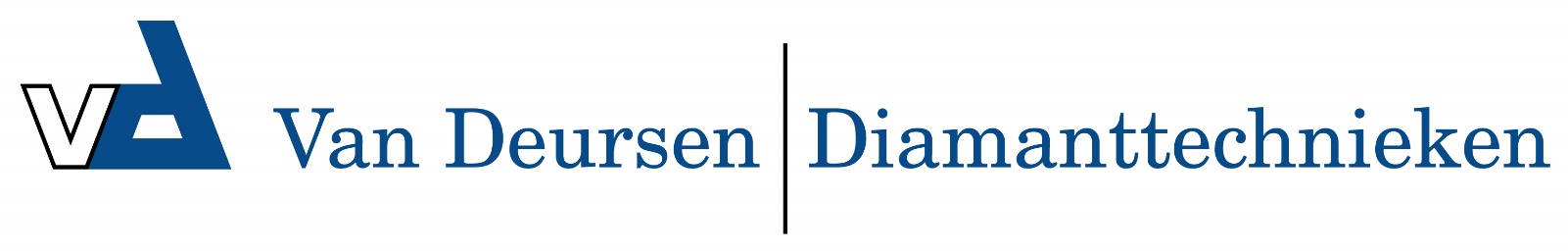 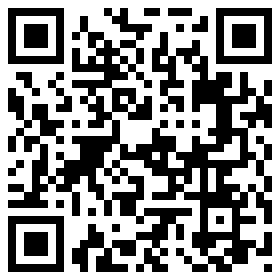 Turbo Fliese Spezial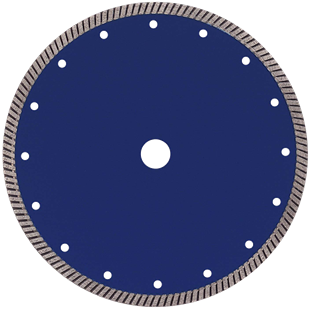 Toepassing    Tegels, keramiek, marmer, harde gebrande tegels, natuursteen tegels, porselein tegelsDiameters Ø150-180-200-230-250-300-350Asgat25,4Segmenthoogte    7 mmGebruikNat